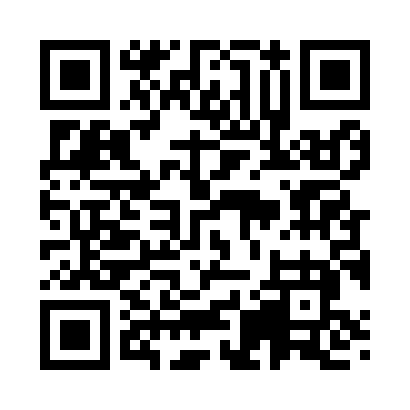 Prayer times for Lake Eunice, Minnesota, USAMon 1 Jul 2024 - Wed 31 Jul 2024High Latitude Method: Angle Based RulePrayer Calculation Method: Islamic Society of North AmericaAsar Calculation Method: ShafiPrayer times provided by https://www.salahtimes.comDateDayFajrSunriseDhuhrAsrMaghribIsha1Mon3:315:341:285:409:2111:252Tue3:315:351:285:409:2111:243Wed3:325:361:285:409:2111:244Thu3:335:361:285:409:2011:245Fri3:345:371:295:409:2011:236Sat3:355:381:295:409:1911:227Sun3:375:391:295:409:1911:218Mon3:385:391:295:409:1811:209Tue3:395:401:295:409:1811:1810Wed3:415:411:295:409:1711:1711Thu3:425:421:305:409:1711:1612Fri3:445:431:305:409:1611:1513Sat3:455:441:305:409:1511:1314Sun3:475:451:305:409:1511:1215Mon3:495:461:305:399:1411:1016Tue3:505:471:305:399:1311:0917Wed3:525:481:305:399:1211:0718Thu3:545:491:305:399:1111:0619Fri3:565:501:305:389:1011:0420Sat3:575:511:305:389:0911:0221Sun3:595:521:305:389:0811:0122Mon4:015:531:305:389:0710:5923Tue4:035:541:305:379:0610:5724Wed4:055:551:305:379:0510:5525Thu4:075:571:305:369:0410:5326Fri4:085:581:305:369:0310:5127Sat4:105:591:305:369:0110:4928Sun4:126:001:305:359:0010:4729Mon4:146:011:305:358:5910:4630Tue4:166:021:305:348:5810:4431Wed4:186:041:305:348:5610:42